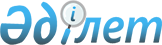 Казталов аудандық мәслихатының кейбір шешімдерінің күші жойылды деп тану туралыБатыс Қазақстан облысы Казталов аудандық мәслихатының 2018 жылғы 24 қаңтардағы № 19-2 шешімі. Батыс Қазақстан облысының Әділет департаментінде 2018 жылғы 5 ақпанда № 5057 болып тіркелді
      Қазақстан Республикасының 2001 жылғы 23 қаңтардағы "Қазақстан Республикасындағы жергілікті мемлекеттік басқару және өзін-өзі басқару туралы", 2016 жылғы 6 сәуірдегі "Құқықтық актілер туралы" Заңдарына сәйкес Казталов аудандық мәслихаты ШЕШІМ ҚАБЫЛДАДЫ:
      1. Қосымшаға сәйкес Казталов аудандық мәслихатының кейбір шешімдерінің күші жойылды деп танылсын.
      2. Аудандық мәслихат аппаратының басшысы (Н.Қажғалиев) осы шешімнің әділет органдарында мемлекеттік тіркелуін, Қазақстан Республикасы нормативтік құқықтық актілерінің эталондық бақылау банкінде және бұқаралық ақпарат құралдарында оның ресми жариялануын қамтамасыз етсін.
      3. Осы шешім алғашқы ресми жарияланған күнінен бастап қолданысқа енгізіледі. Казталов аудандық мәслихатының кейбір күші жойылған шешімдерінің тізбесі
      1. Казталов аудандық мәслихатының 2016 жылғы 27 желтоқсандағы "2017-2019 жылдарға арналған аудандық бюджет туралы" №8-1 шешімі (2017 жылдың 12 қаңтардағы Нормативтік құқықтық актілерді мемлекеттік тіркеу тізілімінде №4654 нөмірімен тіркелген және 2017 жылғы 19 қаңтарда Қазақстан Республикасы нормативтік құқықтық актілерінің эталондық бақылау банкінде жарияланған);
      2. Казталов аудандық мәслихатының 2017 жылғы 9 наурыздағы "Казталов аудандық мәслихатының 2016 жылғы 27 желтоқсандағы №8-1 "2017-2019 жылдарға арналған аудандық бюджет туралы" шешіміне өзгерістер мен толықтырулар енгізу туралы" №9-9 шешімі (2017 жылдың 18 наурыздағы Нормативтік құқықтық актілерді мемлекеттік тіркеу тізілімінде №4731 нөмірімен тіркелген және 2017 жылғы 29 наурызда Қазақстан Республикасы нормативтік құқықтық актілерінің эталондық бақылау банкінде жарияланған);
      3. Казталов аудандық мәслихатының 2017 жылғы 8 маусымдағы "Казталов аудандық мәслихатының 2016 жылғы 27 желтоқсандағы №8-1 "2017-2019 жылдарға арналған аудандық бюджет туралы" шешіміне өзгерістер мен толықтырулар енгізу туралы" №11-1 шешімі (2017 жылдың 23 маусымдағы Нормативтік құқықтық актілерді мемлекеттік тіркеу тізілімінде №4833 нөмірімен тіркелген және 2017 жылғы 4 шілдеде Қазақстан Республикасы нормативтік құқықтық актілерінің эталондық бақылау банкінде жарияланған);
      4. Казталов аудандық мәслихатының 2017 жылғы 11 қыркүйектегі "Казталов аудандық мәслихатының 2016 жылғы 27 желтоқсандағы №8-1 "2017-2019 жылдарға арналған аудандық бюджет туралы" шешіміне өзгерістер енгізу туралы" №14-1 шешімі (2017 жылдың 22 қыркүйектегі Нормативтік құқықтық актілерді мемлекеттік тіркеу тізілімінде №4900 нөмірімен тіркелген және 2017 жылғы 29 қыркүйекте Қазақстан Республикасы нормативтік құқықтық актілерінің эталондық бақылау банкінде жарияланған);
      5. Казталов аудандық мәслихатының 2017 жылғы 13 қазандағы "Казталов аудандық мәслихатының 2016 жылғы 27 желтоқсандағы №8-1 "2017-2019 жылдарға арналған аудандық бюджет туралы" шешіміне өзгерістер енгізу туралы" №15-1 шешімі (2017 жылдың 26 қазандағы Нормативтік құқықтық актілерді мемлекеттік тіркеу тізілімінде №4932 нөмірімен тіркелген және 2017 жылғы 2 қарашада Қазақстан Республикасы нормативтік құқықтық актілерінің эталондық бақылау банкінде жарияланған);
      6. Казталов аудандық мәслихатының 2017 жылғы 12 желтоқсандағы "Казталов аудандық мәслихатының 2016 жылғы 27 желтоқсандағы №8-1 "2017-2019 жылдарға арналған аудандық бюджет туралы" шешіміне өзгерістер мен толықтыру енгізу туралы" №17-2 шешімі (2017 жылдың 22 желтоқсандағы Нормативтік құқықтық актілерді мемлекеттік тіркеу тізілімінде №4995 нөмірімен тіркелген және 2017 жылғы 28 желтоқсанда Қазақстан Республикасы нормативтік құқықтық актілерінің эталондық бақылау банкінде жарияланған);
      7. Казталов аудандық мәслихатының 2015 жылғы 3 қарашадағы "Пайдаланылмайтын ауыл шаруашылығы мақсатындағы жерлерге жер салығының базалық мөлшерлемелерін және бірыңғай жер салығының мөлшерлемелерін жоғарылату туралы" №37-1 шешімі (Нормативтік құқықтық актілерді мемлекеттік тіркеу тізілімінде №4156 тіркелген, 2015 жылғы 10 желтоқсанда "Әділет" ақпараттық-құқықтық жүйесінде жарияланған).
					© 2012. Қазақстан Республикасы Әділет министрлігінің «Қазақстан Республикасының Заңнама және құқықтық ақпарат институты» ШЖҚ РМК
				
      Сессия төрағасы

М.Рамазанов

      Мәслихат хатшысы

Е.Газизов
Казталов аудандық
мәслихатының
2018 жылғы 24 қаңтардағы
№19-2 шешіміне қосымша